Консультация для родителей:«Развитие речи ребёнка 5-6 лет»Консультацию   подготовила Кравченко Е. В.27.11.2017 г.        Дети этого возраста любознательны, самостоятельны и активны в освоении социальной и природной деятельности. В связи с этим значительно увеличиваются их речевые возможности, расширяется словарный запас, речь становится грамматически оформленной и содержательной. Чтобы ребёнок своевременно и качественно овладел устной речью, необходимо, чтобы он пользовался ей как можно чаще, вступая в контакт с взрослыми и сверстниками. Чтобы научиться говорить - надо говорить!      Расширение словаря происходит одновременно с ознакомлением детей с окружающей действительностью, с формированием отношения к окружающему.     Различают активный и пассивный словарь. Пассивный словарь - это слова, которые дети понимают, знают, но не используют. Активный словарь - это слова, которые ребёнок не только понимает, но и употребляет в своей речи. Активный словарь пятилетнего ребёнка к концу года должен насчитывать 3000 слов. Пассивный словарь обычно больше активного. Вы можете протестировать своего ребёнка. Предложите ему пересказать сказку или коротенький текст, рассказать о каком-либо событии, составить рассказ по картинке, а затем проанализировать: как близко к тексту он передал содержание, использовал ли прилагательные, часто ли затруднялся в подборе слов.Методы и приёмы для обогащения словаря детей:дидактические, развивающие, настольные игры;подвижные игры с текстом;сюжетно-ролевые игры;драматизация сказок;игровые упражнения;чтение художественной литературы;рассказывание сказок с участием детей;заучивание стихотворений;беседы после рассматривания картин, иллюстраций.      Если вы заметили, что у вашего ребёнка есть проблемы с речью, как можно быстрее обратитесь за помощью к специалистам. Чем больше времени вы будете уделять ребёнку в дошкольном возрасте, тем меньше вам придётся помогать ему в школе. Но нужно помнить, что обучение дошкольника - это, прежде всего, игра, интересная и увлекательная. Вы можете проводить речевые игры, которые не требуют дополнительного времени, необходимо только ваше желание.По дороге в детский сад предложите ребёнку поделиться наблюдениями, касающимися погоды, подобрать как можно больше слов, описывающих деревья, рассказать, что нового он заметил на улице, в парке и т.д.Дома на кухне спросите ребёнка, какие продукты нужны, чтобы сварить борщ, суп, сделать салат, окрошку, какие продукты необходимо купить в магазине, какие приборы-помощники есть у вас на кухне и т.д.Развиваем речь ребёнка с помощью игровых моментов:1.Подбираем синонимы. Назовите любое слово (например, «весёлый») и спросите ребёнка: «Как можно назвать по-другому?» (радостный, в хорошем настроении). Если ребёнок затрудняется с ответом, подскажите.
2.Подбираем антонимы. Назовите слово и попросите подобрать противоположное по смыслу. Таким образом, тренируйте имена  существительные, имена прилагательные, глаголы и другие части речи (например, холод – жара, лёгкий-тяжёлый, открыли-закрыли).
3.Классифицируем предметы по определённым признакам. Попросите перечислить признаки предмета, например, шкафа (большой, прямоугольный, деревянный, белый, вместительный, широкий, узкий, зеркальный). Попросите назвать предметы, которые могут быть сладкими (конфета, фрукт, вата, сон). Часто дети 5-6 лет в речи используют обобщающие слова (например, цветок вместо тюльпана), тренируйте ребёнка точно определять предмет (например, ель, тополь вместо «дерево»).
4.«Угадай-ка». Вы называете признаки предмета, а задача ребёнка- угадать, что вы загадали. Например, круглый, большой, полосатый, зелёный, съедобный, вкусный – … (арбуз).
5.Упражнения на грамматику (правильное склонение существительных по числам, падежам, сравнение, применение предлогов). Вы говорите: «У меня одно яблоко, а на столе…», ребёнок продолжает: «много яблок» — тренируем склонение по числам. Или: «Вот диван, мы с тобой сидим на… (диване), а сейчас кот подошёл к… (дивану)-тренируем склонение по падежам.
6.Составь предложение из слов. Попросите ребёнка составить предложение из определённых слов. Например, груша, лежать, стол – (Груша лежит на столе).
7.Обогащаем речь с помощью детской литературы, пословиц и поговорок. Пожалуй, одно из самых эффективных средств для развития речи- это чтение литературы, в том числе загадок, потешек, стихов, пословиц и поговорок.
8.«Назови лишнее слово». Взрослый называет слова и предлагает ребёнку назвать «лишнее» слово, а затем объяснить, почему это слово «лишнее». «Лишнее» слово среди имён существительных:- кукла, песок, юла, ведерко, мяч;
- стол, шкаф, ковёр, кресло, диван;
- пальто, шапка, шарф, сапоги, шляпа;
- слива, яблоко, помидор, абрикос, груша;
- волк, собака, рысь, лиса, заяц;
- лошадь, корова, олень, баран, свинья;
- роза, тюльпан, фасоль, василёк, мак.
«Лишнее» слово среди имён прилагательных:
- грустный, печальный, унылый, глубокий; 
- храбрый, звонкий, смелый, отважный; 
- жёлтый, красный, сильный, зелёный.9. «Чем отличаются предметы?»:- чашка и стакан;
- яблоко и груша;
- помидор и тыква;
- тарелка и миска;
- кофта и свитер.10. «Что общего?». У двух предметов:
- огурец, помидор (овощи); 
- ромашка, тюльпан (цветы); 
- слон, собака (животные).
У трёх предметов:
- мяч, солнце, шар — ... 
- тарелка, ваза, чашка — ... 
- лист, трава, крокодил — ...11. «Подбери словечко».В эту игру можно играть с мячом, перекидывая его друг другу. Про что можно сказать "свежий"… (воздух, огурец, хлеб, ветер); "старый"… (дом, пень, человек, ботинок); "свежая"… (булочка, новость, газета, скатерть); "старая"…(мебель, сказка, книга, бабушка); "свежее"… (молоко, мясо, варенье); "старое"…(кресло, сиденье, окно).12. «Волшебные очки». Взрослый говорит: «Представь, что у нас есть волшебные очки. Когда их надеваешь, то всё становится красным (зелёным, жёлтым, синим и т.д.). Посмотри вокруг в волшебные очки, какого цвета всё стало, скажи: красный мяч, красные сапоги, красное платье, красный нос, красное окно, красная рука и т.д.Уважаемые родители:Верьте в силы ребёнка!Обучайте в игре!Умейте выслушать ребёнка!Следите за звукопроизношением ребёнка в бытовой речи, ненавязчиво поправляя его. Лишь постоянное наблюдение за речью ребёнка способствует успешной и быстрой автоматизации звуков.Уделяйте постоянное внимание собственной речи, так как высказывания взрослых являются образцом для правильного, а зачастую неправильного развития лексической, грамматической сторон детской речи.Наполняйте повседневную жизнь детей грамотным речевым общением:посредством называния окружающих предметов и явлений развивайте предметный словарь (например, это мяч, это шапка и т.д.);в собственной речи чётко проговаривайте окончания слов, дайте ребёнку возможность услышать изменение звучания слов в различных контекстах, правильно употребляйте грамматические формы и т.д.обращайте внимание детей на смыслообразующие элементы речевой системы – глаголы, на примерах из повседневной жизни, учите детей дифференцировать их по смыслу (например, соответственно: встал, лёг, зашил дырку, пришил пуговицу, вышил цветок и т.д.);привлекайте внимание детей к правильному пониманию и употреблению пространственных предлогов в контекстной речи и изолированно (например, положи карандаш на стол, возьми карандаш со стола, положи карандаш под стол, спрячь карандаш за спину и т.д.).Речь ребёнка формируется под влиянием речи взрослых!Читайте детям каждый день!И самое главное – как можно чаще хвалите вашего ребёнка, даже за небольшие успехи!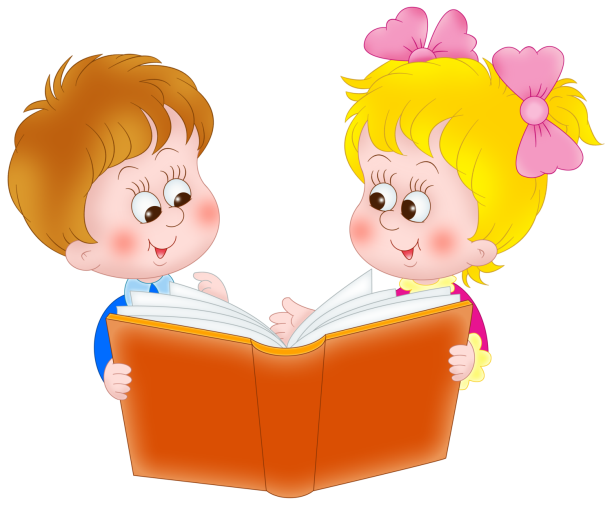 